 “Contagion” Movie Notes & Discussion Questions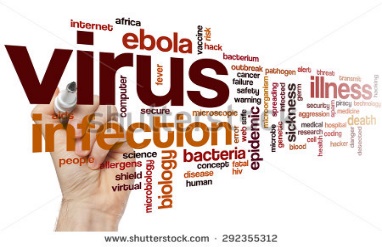 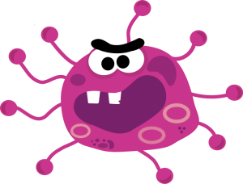 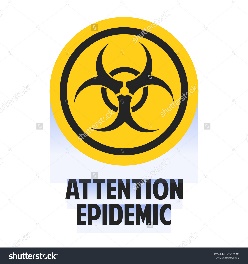 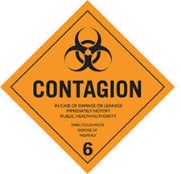 Directions: Answer the following notes and video questions in complete sentences on your own paper.Should international gateways be closed in the event of an outbreak of a contagious disease? Copy the following statements and fill in the blanks:Infectious diseases ________________________________. Many organisms live in and on our bodies. They're normally harmless or even helpful, but under certain conditions, some organisms may cause disease. What is Epidemiology? ___________________________Copy the following statements and fill in the blanks:In epidemiology, the patient is part of the community and individuals are viewed collectively.______________________________________________Ethical Issues with Disease Control__________________________________________________________________________________________________________________Video Notes:How was the disease spreading?What were the signs and the symptoms?What organization is involved in the tracking and monitoring of the disease? Where is it located?What virus is the disease shown in the movie compared to?What method was used to treat those effected?Why did Mitch not become infected with the disease? 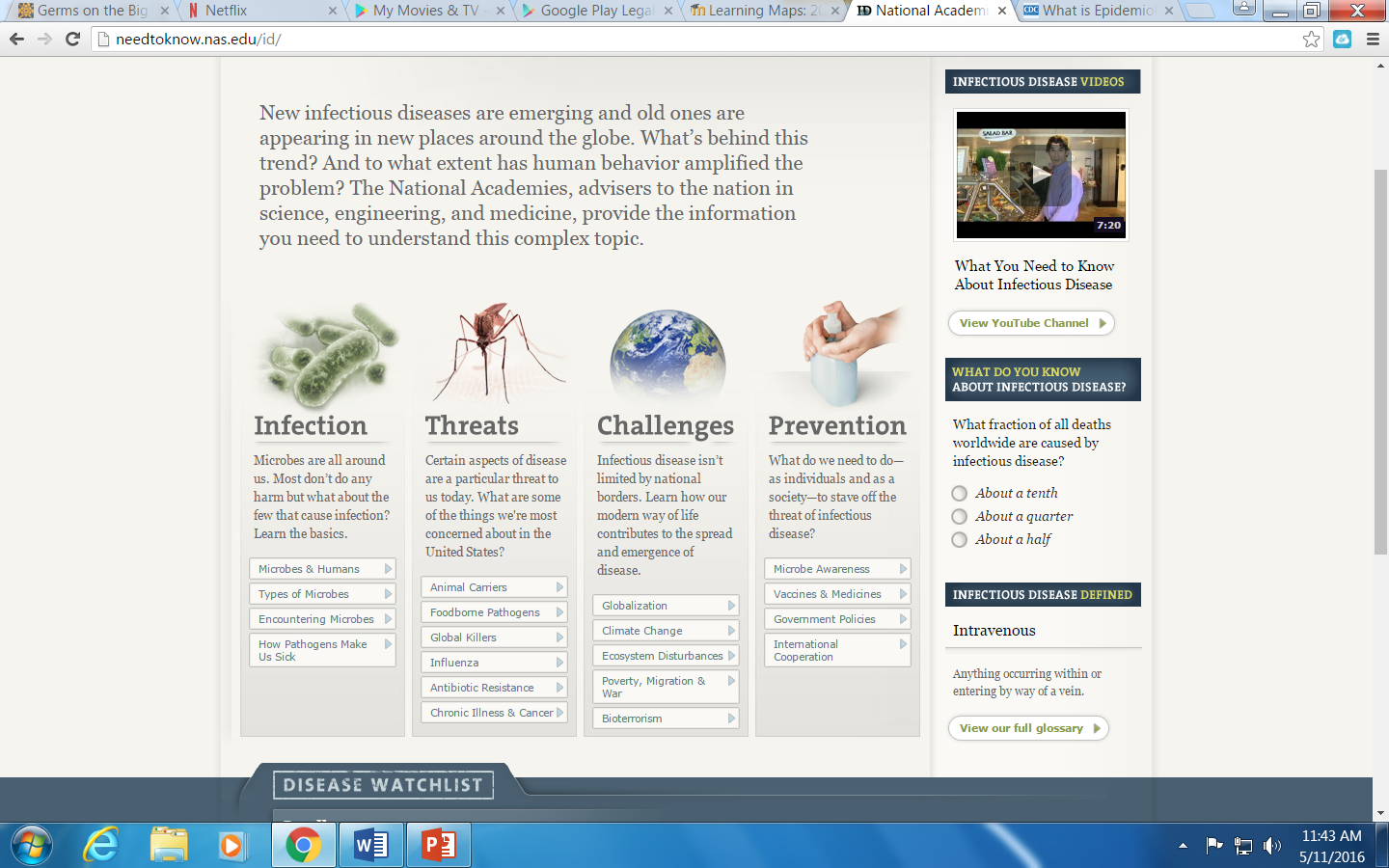 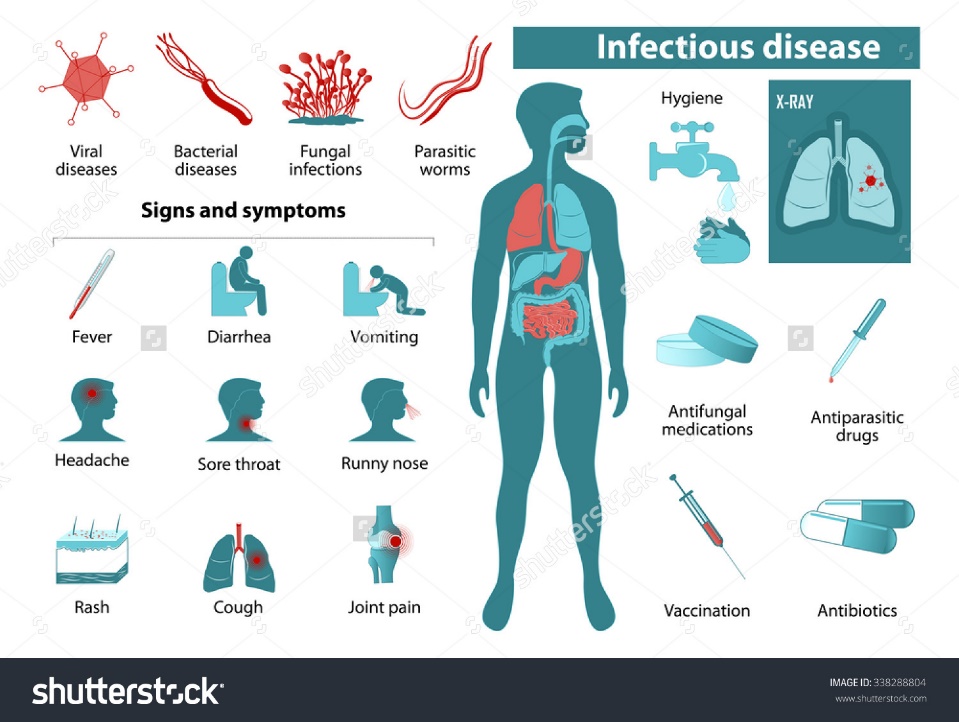  “Contagion” Movie Activity - 50 PointsDirections: Your group will be randomly assigned to one of the TOP 10 DEADLIEST infectious diseases. Within your group create a plan to prevent and control infectious disease outbreaks. Consider the following questions and be sure to include the listed requirements.Infectious Disease project:Is it ethical to close borders for international travel in the event of a disease outbreak? Is that the best method to control the spread of the disease?What is the infectious disease?What is the pathogen (agent) that causes your assigned infectious disease? Is it a virus, bacteria, parasite, fungus, etc.?Who are the typical hosts (people, animals, or plants)?What are some common symptoms of this disease?Is the disease curable? If so, how?How is the disease transmitted?How can the disease be prevented?What are some long-term effects of this disease on the individual, their family, and their environment?If your prevention and control plan fails, what will be your priorities to return society to a normal state? Discuss and record your thoughts regarding:Infectious disease control vs. people controlIndividual interest vs. societal interestGovernment responsibility vs. medical responsibility